NEWS RELEASE　　　　　　　　　国土交通省 神戸運輸監理部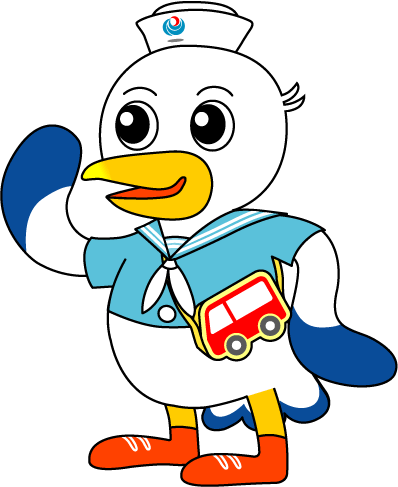 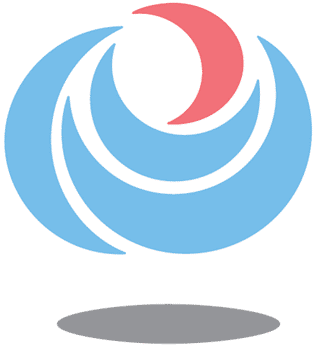 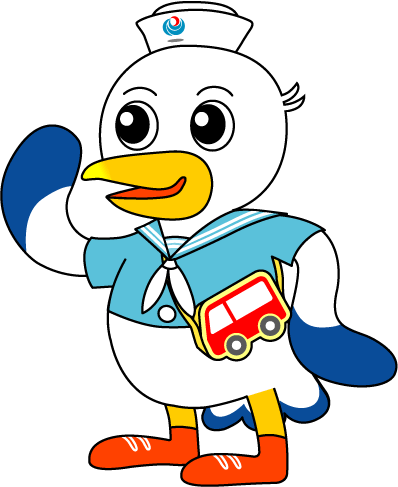 淡路島に海の駅が新登場あわじじゃのひれ海の駅　ＮＥＷＬＹ ＯＰＥＮ７月１日、「あわじじゃのひれ海の駅」が、海の駅ネットワークにより認定されます。淡路島では５か所目の登録となります。敷地内には、フィッシングパーク、オートキャンプ場、コテージ、レストラン、BBQ場、ドルフィンファーム、シーカヤック、SUP、乗馬施設など魅力的な施設がたくさんあります。駅長より、「ここは食材の宝庫であり、人や物の交流の中心です。この福良港を中心に、海の交流起点として将来に繋げていきます。」とのコメントを頂いています。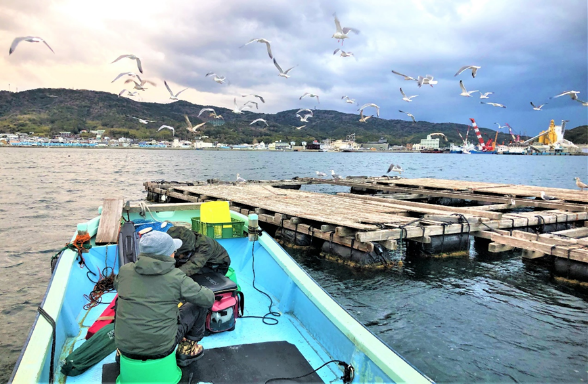 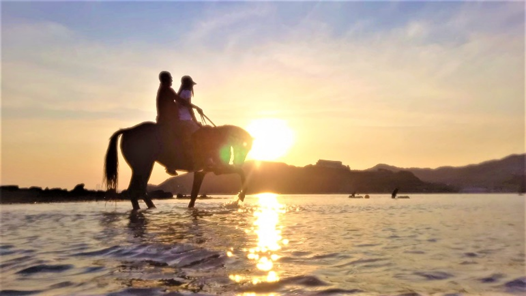 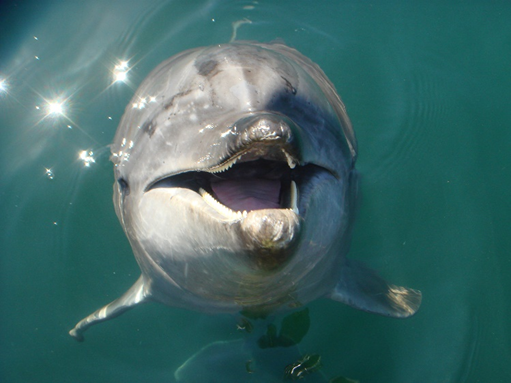 海の駅とは・・・　プレジャーボートによる来訪者のために、「いつでも、誰でも、気軽に、安心して立ち寄り、利用でき、憩える（船を着けられる・陸に上がれる・船に乗れる）港（場）」です、地域観光の足がかりとしても利用されています。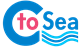 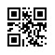 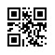 配布先問い合わせ先神戸海運記者クラブ淡路島記者クラブ神戸運輸監理部　海事振興部　船舶産業課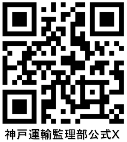 担当：長谷川、垣電話：078－321－3148（直通）